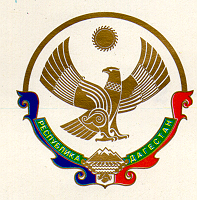 МУНИЦИПАЛЬНОЕ КАЗЕННОЕ ОБЩЕОБРАЗОВАТЕЛЬНОЕ УЧРЕЖДЕНИЕ«ЯМАНСУЙСКАЯ СРЕДНЯЯ ОБЩЕОБРАЗОВАТЕЛЬНАЯ ШКОЛА» с. ЯМАНСУ  НОВОЛАКСКОГО РАЙОНА  РЕСПУБЛИКИ ДАГЕСТАН368169                                                                         с. Ямансу                                                              тел.89298816007                                                     ПРИКАЗот  30.08. 2019 года			          			                                     № 178/1                     Об утверждении списка учебников  на 2019-2020 учебный год       В соответствии с приказом Министерства образования и науки Российской Федерации от 31.03.2014 г. № 253 «Об утверждении федерального перечня учебников, рекомендуемых к использованию при реализации имеющих государственную аккредитацию образовательных программ начального общего, основного общего, среднего общего образования», на основании решения педагогического совета школы (протокол № 1 от _____________.2019 г.), с целью обеспечения организации учебного процесса с 01.09.2019 года                                                              ПРИКАЗЫВАЮ: Утвердить перечень учебников, используемых при реализации  имеющих государственную аккредитацию образовательных программ начального общего, основного общего образования на 2019- 2020 учебный год (приложение № 1)2.М.М.Кадыровой,  библиотекарю: - принять меры к формированию фонда учебников в соответствии с указанным  перечнем; - организовать учебный процесс с использованием учебно-методического обеспечения из одной предметной методической линии с учётом имеющегося фонда учебников в школьной библиотеке. 4.Дибировой Н.А.,заместителю директора по учебно-воспитательной работе, осуществлять контроль за выбором учебных программ и учебно-методической литературы для организации образовательного процесса в 2019 - 2020 учебном году в соответствии с образовательной программой, учебным планом, федеральными государственными образовательными стандартами, приказом Минобрнауки от 31.03.2014 г. № 253.5. Контроль за исполнением приказа возложить на заместителя директора по учебно-воспитательной работе Дибирову Н.А.Директор школы:                                     М.Э.Рашаева      С приказом ознакомлены и согласны:  ______________Дибирова Н.А.                                                                   _____________ М.М.КадыроваОГРН 1020500909990                      ИНН/КПП 0524005172/052401001